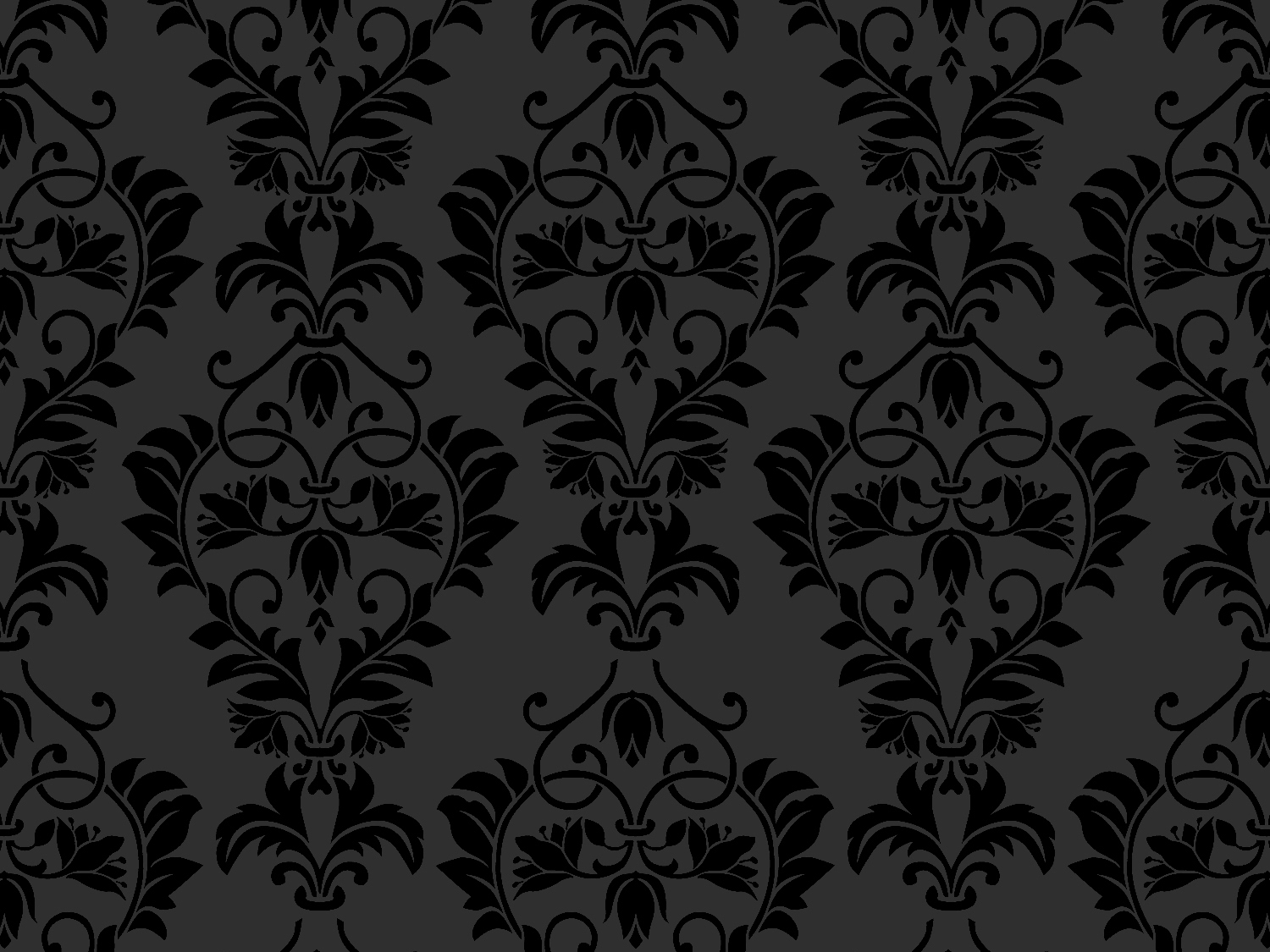 PIERWSZY DZWONEK, PIERWSZY STRES…, czyli z rozmyślań pierwszoklasisty Wraz z pierwszym dzwonkiem wkroczyliśmy w nowy, nieznany nam dotąd świat gimnazjalistów. Choć od dawna pragnęliśmy zgłębić jego tajniki i stać się częścią tej społeczności nie zdawaliśmy sobie nawet sprawy jak wpłynie to na nas samych. Wyczekiwany moment przyniósł nam nie tylko całą gamę emocji pozytywnych, ale i nieco przeraził zielonych jeszcze „pierwszaków”.	Nowi znajomi, nowi nauczyciele, nowe środowisko, nowe wyzwania i nowe możliwości… Od tego wszystkiego aż się  w głowie kręci! A zaraz za tym pierwsze stresy. .. 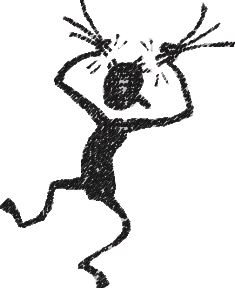 Testy, sprawdziany, uciszanie nazbyt energicznych kolegów i koleżanek, wypożyczanie lektur, oglądanie doświadczeń, odrabianie skomplikowanych zadań domowych, pospieszne tworzenie ściąg na kolanie, spisywanie zapomnianych prac domowych, poszukiwanie zagubionych butów na w-f… A to wszystko dzieje się podczas jednego dnia. Stres? Niech mi ktoś teraz powie, że nie wiem, co to oznacza!A jak sobie radzić ze stresem? Oto jedna z rad, której nam udzielono:BARDZO WAŻNE JEST MIEĆ POCZUCIE HUMORU,NIE WAŻNE CZY JESTEŚ ZE WSI, CZY ZE DWORU.BEZ ZNACZENIA CZY NOSISZ GARNITUR CZY DRES,HUMOR NAJLEPSZYM LEKIEM NA STRES!JAK PRZETRWAĆ W SZKOLE?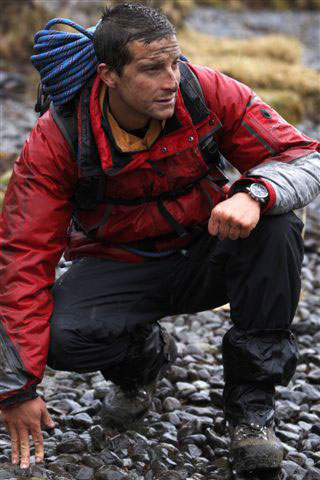           10 ZASAD PORZĄDNEGO GIMNAZJALISTYZasada podstawowa i najpierwsza z najpierwszych: BĄDŹ TWARDY!By uzyskać pełnię, BĄDŹ MĄDRY!Jeśli zasady 1 i 2 zawiodły zaprzyjaźnij się z nauczycielem.Na lekcjach opanuj swoją nieuzasadnioną „głupawkę”.Poszukaj odpowiednich znajomych.Po korytarzu chodź dumnie i pewnie.Na lekcji matematyki siadaj blisko drzwi. Nie uciekaj z zajęć.ZAWSZE SŁUCHAJ NAUCZYCIELI. Z nimi nie wygrasz.I ostatnia święta zasada: czasem po prostu WRZUĆ NA LUZ…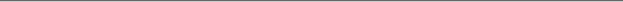 O JESIENI SŁÓW KILKA…Jesień… Złote liście, babie lato i zapach ziemi gotowej na zimowy sen. Oto jak o jesienie poetycko wyrażają się nasi uczniowie: JESIEŃ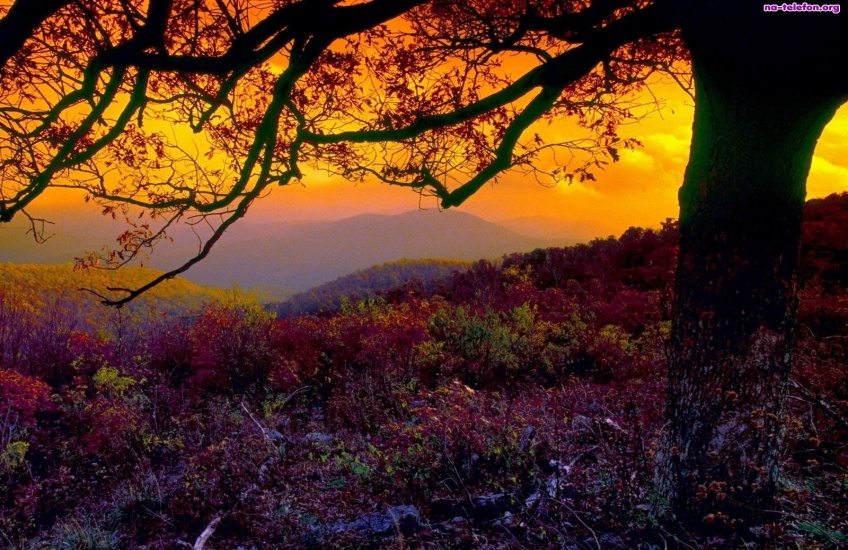 Latoprzeminęło z wiatremjak liście z drzewaw sadziejabłonnymoświetlonym przez promieniejakby je sam Bóg hodowałi pielęgnował. Jesień                                                                          najromantyczniejsza pora rokuTylko wtedysą takie pięknezachody słońca…J. G.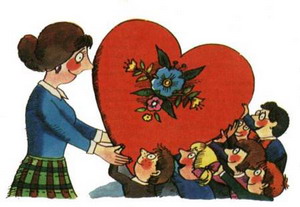 Cały tydzień męczycie się z nami,Dniami i nocami wstawiacie oceny,Waszej cierpliwości koniec już nadchodzi,Tak więc my, uczniowie, o uśmiech prosimy!Chcemy go widzieć coraz częściej i częściej,Bo nie tylko dla nauki do szkoły chodzimy.W dniu tak wspaniałym chcemy 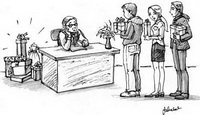 Naszym wytrwałym Nauczycielom życzyć  pociechy z uczniów, dobrego humoru na co dzień, radość i zadowoleniaz wykonywanej pracy orazdni przepełnionych tylko uśmiechem.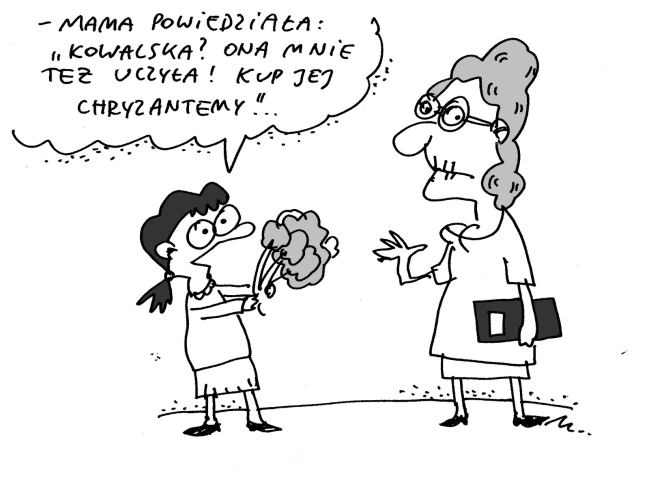 „Najcenniejszym i najtrwalszym podarunkiem jaki można dać dziecku - jest wykształcenie”. W podzięce za trud włożony w Naszą edukację, samych radości i sukcesów życzą uczniowie.